Приветствую, Вас ЮНЫЕ ХУДОЖНИКИ!Сегодня мы продолжим работу по изучению графических выразительных средств.Рисунок - основа мастерства художника. Значение рисунка в работе художника очень велико. Особую же ценность составляют рисунки, выполненные пером, в современное время его заменяют гелевой черной ручкой. Многие художники создавали свои шедевры графического искусства, рисуя тушью камышовым стеблем или гусиным пером. Азы графического языка мы начинаем изучать с простых упражнений, доступных каждому человеку. Предлагаю попробовать свои силы в этой же технике, так как работа гелевой ручкой приучает к наблюдательности, внимательности и уверенности в своих возможностях. Все упражнения направлены на отработку навыков рисования гелевой ручкой, свободное овладение графическими средствами, понимание графического языка изображения.На листе формата А4 обводим круг произвольного размера.  С нетерпением ждём Ваши работы!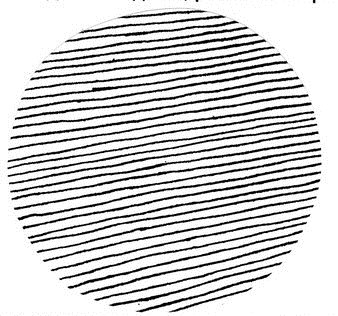 В этом упражнении учимся проводить прямые горизонтальные линии на одинаковом расстоянии друг от друга черной гелевой ручкой. Такое задание в последующем можно использовать и для проведения вертикальных, наклонных линий, а также линий прерывистых. Нарисовать этими линиями можно целый пейзаж, проводя их то реже, то чаще, косой дождик, например или рябь на воде.